Вильнюс - Тракай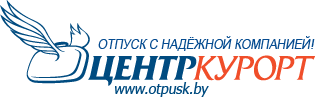                       Экскурсионный тур  3 дн.                    Вильнюс - город с богатым культурным наследием. В архитектуре города причудливо переплелись различные стили. Костел Св. Анны - шедевр готики, костел Св. Петра и Павла - жемчужина барокко, Кафедральный собор - великолепный образец классицизма. Знаменитая Острая Брама, замковая башня Гедеминаса, монастыри кармелитов и миссионеров, дворцы Сапегов и Радзивиллов, комплекс одного из старейших университетов Европы - эти памятники вызывают восхищение своей красотой и неповторимостью.	В 28 километрах от столицы Вильнюса находится старинный город Тракай, известный своей неповторимой природой и уникальными памятниками истории не только в Литве, но и за рубежом. Тракай – это в первую очередь озера и единственный в Восточной Европе замок на острове, который никогда не был захвачен врагами, окружен озëрами Гальве, Лука, Тоторишкю и Акмяна. ПРОГРАММА ТУРА1 день   Сбор группы на вокзале. 21:50 Отъезд из Гомеля  на поезде номер 621. Транзит по территории РБ.  2 день  5:38  Прибытие в  Минск. Посадка на автобус, переезд в Вильнюс. 10:00 Прибытие в Вильнюс.  Обзорная автобусно-пешеходная экскурсия по городу, во время которой Вы познакомитесь со старым городом и центральной частью Вильнюса. Осмотрите Кафедральную площадь и территорию вильнюсских замков, готический ансамбль костелов св. Анны и бернардинцев, Ратушную площадь, ансамбль Президентуры, костел св. Петра и Павла, центральную улицу города - проспект Гедиминаса. В конце экскурсии у Вас будет возможность погулять по старому городу, посетить кафе, бары, рестораны, купить сувениры.    Свободное время. 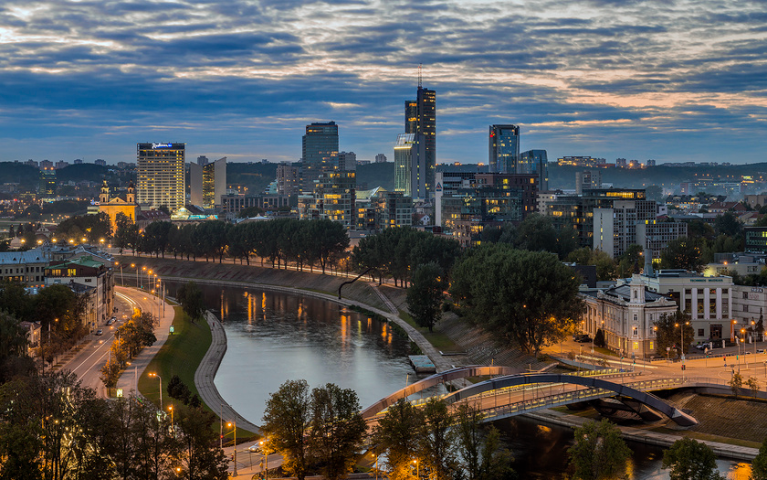 14.00 Переезд в отель14.30 Заселение в отель. Обед.15.30 Отдых. Пешеходная прогулка по вечернему Вильнюсу. Возможно посещение аквапарка (доп. плата).   Ночлег  в отеле. 3 день8.00  Завтрак. Освобождение номеров.9.00  Переезд в Тракай (~30 мин)9.30 Обзорная экскурсия по Тракаю. Подобно Венеции в Италии или Санкт-Петербургу в России, Тракай расположен в окружении воды, с единственной разницей, что стоит он не около моря, а в окружении многочисленных озер. Тракай, древняя столица Литвы, знаменит своими историко-культурными достопримечательностями, среди которых особое место занимает Тракайский замок, ставший визитной карточкой Литвы. Осмотр средневекового Тракайского замка (доп. плата).Образовательная программа на выбор:  - Посещение  «Вицина» - древний торговый корабль. Капитан корабля вернёт Вас во времена 15 века: научит завязывать узлы, расскажет  о предметах экспозиции, которая находится на корабле,  о нарядах и образе жизни лодочников. Свободное время ~1 час.- Образовательная программа по ознакомлению со средневековым оружием и военным искусством, стрельба из лука и арбалета.- Образовательная программа по выпечке кибинай.Угощение во время программы- 2 кибинай и бульон.- Образовательная программа по изготовлению вербы- Образовательная программа по изготовлению свечейПосещение супермаркета. Свободное время.13.30  Переезд в Минск.18.08  Выезд в Гомель  поездом № 708                                                                          21.46  Прибытие в Гомель                                                                                              Стоимость тура на 1 человека: от 110 евро./чел. (минимальный состав группы  35)   В стоимость включено: 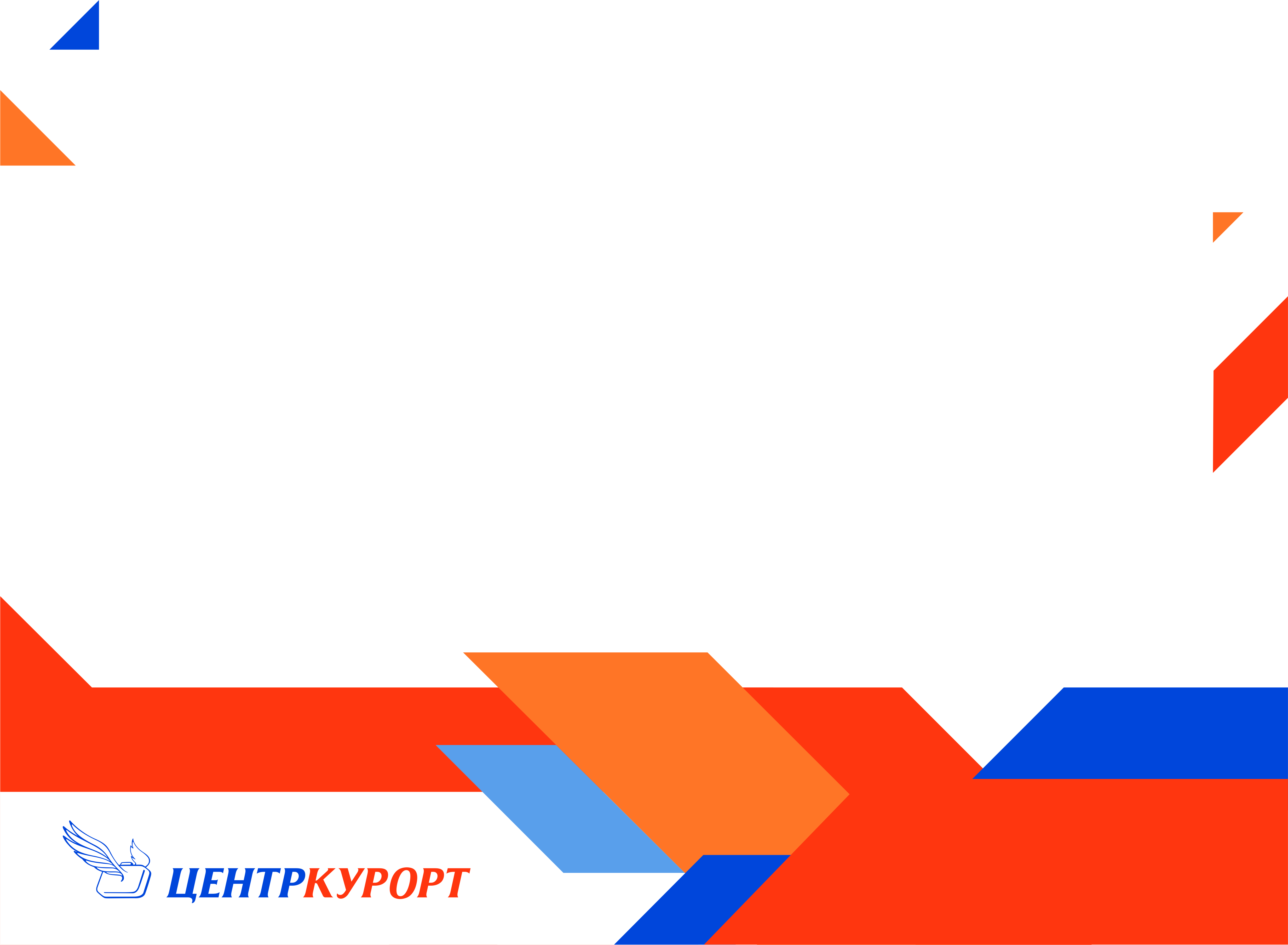 проезд автобусом евроклассаЖД билеты( плацкарт\сидячий)1-ночлег в отеле туркласса:3-мест. номера с удобствами, TV.1-завтрак - шведский стол1-обед  (первое, второе, напиток)экскурсии по программе1-образовательная программа на выборДополнительно оплачивается:  входные билеты в музеи,входные билеты в Тракайский замок~ 6 евро/челаквапарк в Вильнюсе (20 евро\чел.); страховка (1евро)
              ВИЗЫ оформляются БЕСПЛАТНО для учащихся и педагогов.Документы: паспорт (срок действия 3 мес. после окончания поездки, не старше 10 лет, 2 пустые страницы для визы); 1 фото (3.5*4.5) 80% лица; анкетные данные; Документы подаются в посольство за 25 календарных дней до планируемой даты начала путешествия.  Дополнительные услуги:  Посещение шоколадной фабрики в г.Тракай - 12 евроПутешествие на корабле по озеру с рассказом аудиогида «Непознанный город Тракай»  - 5евро Примечание: Время  в программе тура указано ориентировочно, зависит о количества посещаемых объектов и скорости прохождения границы. Стоимость входных билетов в посещаемые объекты указана на момент составления программы (возможны изменения стоимости). Возможны изменения состава группы.«ЦЕНТРКУРОРТ»                                                                                                                                                              г. Гомель, пр-т Ленина, 6                                                                                                       +375 29 123 00 76, +375 33 300 00 65                                                                                                                                                                                                                www.otpusk.by, ck-g@mail.ru  